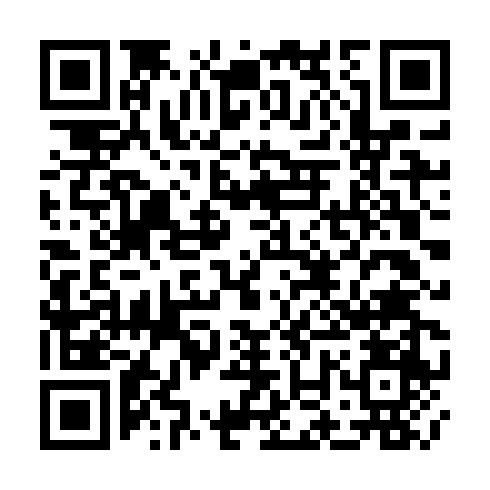 Ramadan times for General Belgrano, ArgentinaMon 11 Mar 2024 - Wed 10 Apr 2024High Latitude Method: NonePrayer Calculation Method: Muslim World LeagueAsar Calculation Method: ShafiPrayer times provided by https://www.salahtimes.comDateDayFajrSuhurSunriseDhuhrAsrIftarMaghribIsha11Mon5:235:236:501:044:367:177:178:3812Tue5:245:246:511:034:357:167:168:3713Wed5:255:256:521:034:347:147:148:3514Thu5:265:266:521:034:337:137:138:3415Fri5:275:276:531:034:327:127:128:3216Sat5:285:286:541:024:317:107:108:3117Sun5:295:296:551:024:307:097:098:2918Mon5:305:306:561:024:307:077:078:2819Tue5:315:316:571:024:297:067:068:2620Wed5:325:326:581:014:287:047:048:2521Thu5:335:336:581:014:277:037:038:2322Fri5:345:346:591:014:267:017:018:2223Sat5:355:357:001:004:257:007:008:2024Sun5:365:367:011:004:246:596:598:1925Mon5:375:377:021:004:236:576:578:1726Tue5:375:377:0312:594:226:566:568:1627Wed5:385:387:0312:594:216:546:548:1428Thu5:395:397:0412:594:206:536:538:1329Fri5:405:407:0512:594:196:516:518:1130Sat5:415:417:0612:584:186:506:508:1031Sun5:425:427:0712:584:176:496:498:081Mon5:435:437:0712:584:166:476:478:072Tue5:435:437:0812:574:156:466:468:063Wed5:445:447:0912:574:146:446:448:044Thu5:455:457:1012:574:136:436:438:035Fri5:465:467:1112:564:126:426:428:016Sat5:475:477:1212:564:116:406:408:007Sun5:475:477:1212:564:106:396:397:598Mon5:485:487:1312:564:096:376:377:579Tue5:495:497:1412:554:086:366:367:5610Wed5:505:507:1512:554:076:356:357:55